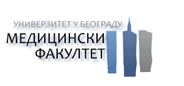 ПРИЈАВАЗА УПИС НА УЖУ СПЕЦИЈАЛИЗАЦИЈУИЗ_______________________________________________У школској 2021/2022 години										( Презиме и име )	            		       						 (адреса привременог боравка ) Презиме, име родитеља, имеПрезиме, име родитеља, имеДатум и место рођењаОпштина рођењаЈединствен матични број грађанаЈединствен матични број грађанаЗавршен факултетЗавршен факултетДатум и место дипломирањаДатум и место дипломирањаГрана положеног специјалистичког испитаГрана положеног специјалистичког испитаДатум полагања испита и оценаМесто полагања Назив установе у којој је запосленТелефон установеМесто сталног боравкаОпштинаКућна адреса и телефонКућна адреса и телефонТрошкове усавршавања сносие-маил адресаМоб. телефон